В соответствии с Федеральным законом Российской Федерации от 06.10.2003 № 131-ФЗ «Об общих принципах организации местного самоуправления в Российской Федерации», Федеральным законом от 31.07.2020 № 248-ФЗ «О государственном контроле (надзоре) и муниципальном контроле в Российской Федерации», Правилами разработки и утверждения контрольными (надзорными) органами программы профилактики рисков причинения вреда (ущерба) охраняемым законом ценностям, утвержденными Постановлением Правительства Российской Федерации от 25.06.2021 № 990, Уставом муниципального образования Соль-Илецкий городской округ Оренбургской области, Положением о муниципальном земельном контроле, утвержденным решением Совета депутатов муниципального образования Соль-Илецкий городской округ Оренбургской области от 31.05.2023 № 273, постановляю:Утвердить Программу профилактики рисков причинения вреда (ущерба) охраняемым законом ценностям на 2024 год по муниципальному земельному контролю, согласно приложению к данному постановлению.2. Контроль за исполнением настоящего постановления возложить на первого заместителя главы администрации - заместителя главы администрации городского округа по строительству, транспорту, благоустройству и ЖКХ.3. Настоящее постановление подлежит размещению на официальном сайте администрации муниципального образования Соль-Илецкий городской округ в  информационно-телекоммуникационной сети «Интернет».4. Постановление вступает в силу после его официального опубликования.Глава муниципального образования  Соль-Илецкий городской округ                                                      В.И. Дубровин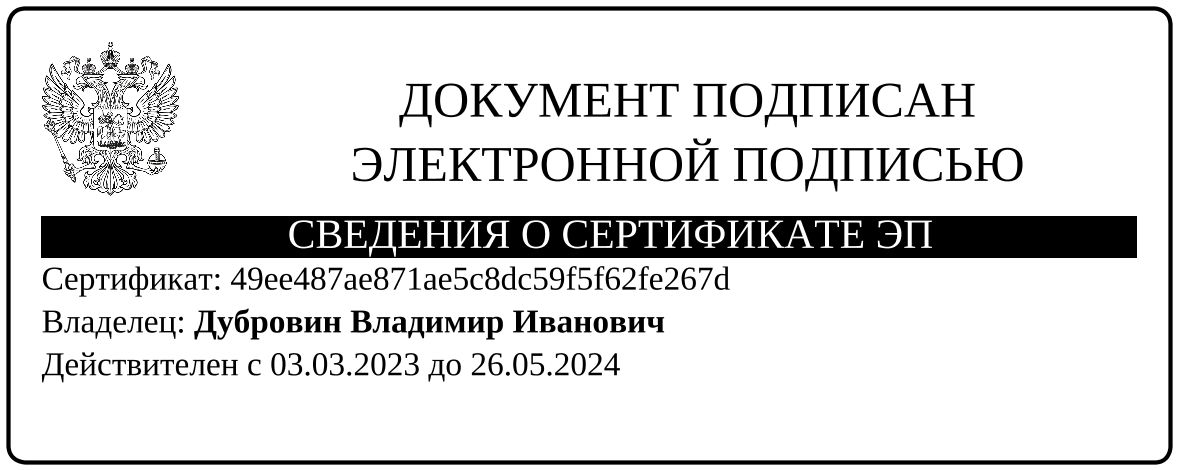 ВерноГлавный специалист организационного отдела                          Е.В. ТелушкинаРазослано: в прокуратуру Соль-Илецкого района, организационному отделу, отделу муниципального контроля, юридическому отделу.Приложение к постановлению администрации муниципального образования Соль-Илецкого городской округ                        № 		 Программа профилактики рисков причинения вреда (ущерба)охраняемым законом ценностям на 2024 год при осуществлении муниципального земельного контроля 1. Общие положения1.1. Настоящая программа профилактики рисков причинения вреда (ущерба) охраняемым законом ценностям на 2024 год при осуществлении муниципального контроля разработана для своевременного предупреждения администрацией муниципального образования (далее – программа) Соль-Илецкий городской округ (далее - Администрация) нарушений требований при осуществлении муниципального земельного контроля на территории муниципального образования Соль-Илецкий городской округ. 1.2. Данная программа направлена на достижение общественно значимых результатов, посредством проведения профилактических мероприятий которые, являются приоритетными по отношению к проведению контрольных мероприятий (проверок).1.3. Программа профилактики рисков причинения вреда (ущерба) охраняемым законом ценностям при осуществлении муниципального земельного контроля на 2024 год разработана в целях реализации положений статьи 44 Федерального закона Российской Федерации от 31.07.2020 № 248-ФЗ «О государственном контроле (надзоре) и муниципальном контроле в Российской Федерации» (далее – Федеральный закон № 248-ФЗ), Правил разработки и утверждения контрольными (надзорными) органами программы профилактики рисков причинения вреда (ущерба) охраняемым законом ценностям, утвержденных Постановлением Правительства Российской Федерации от 25.06.2021 № 990.Понятия, применяемые в программе, используются в значениях, указанных в Федеральном законе № 248-ФЗ.2. Предметом муниципального контроля является соблюдение юридическими лицами, индивидуальными предпринимателями и гражданами обязательных требований земельного законодательства.2.1  Объектами муниципального земельного контроля  являются:- деятельность, действия (бездействие) контролируемых лиц в сфере землепользования, в рамках которых должны соблюдаться обязательные требования, в том числе предъявляемые к контролируемым лицам, осуществляющим деятельность, действия (бездействие);- результаты деятельности контролируемых лиц, в том числе работы и услуги, к которым предъявляются обязательные требования;- объекты земельных отношений, расположенные в границах на территории муниципального образования Соль-Илецкий городской округ.2.2. Анализ состояния контролируемых лиц и оценка рисков причинения вреда охраняемым законом ценностям выявили, что ключевыми и наиболее значимыми рисками являются нарушения, предусмотренные статьями 7, 25, 26 и 42 Земельного кодекса Российской Федерации. Одной из причин вышеуказанных нарушений является различное толкование контролируемыми лицами положений Земельного кодекса Российской Федерации и позиция подконтрольных субъектов о необязательности соблюдения этих требований.Проведение профилактических мероприятий, направленных на соблюдение контролируемыми лицами обязательных требований земельного законодательства, на побуждение подконтрольных субъектов к добросовестности, выполнение контролируемыми лицами предписаний, предостережений уполномоченного органа, связанных с обязательным использованием земельных участков, об устранении выявленных нарушений требований земельного законодательства, вынесенных по результатам проведения контрольных (надзорных) мероприятий должно способствовать повышению их ответственности, улучшению в целом ситуации, снижению количества выявляемых нарушений обязательных требований в указанной сфере.2.3. В рамках осуществления муниципального земельного контроля за истекший период 2023 года специалистами отдела муниципального контроля проведены контрольные (надзорные) мероприятия в соответствии с Постановлением Правительства Российской Федерации от 10.03.2022 № 336 «Об особенностях организации и осуществления государственного контроля (надзора), муниципального контроля» в виде выездных обследований без взаимодействия с контролируемыми лицами. В ходе проведения выездных обследований осуществлены обследования земельных участков, отнесённых к категории земель населённых пунктов и земель сельскохозяйственного назначения. В результате контрольных (надзорных) мероприятий земельных участках выявлены признаки нарушения земельного законодательства. Составлены акты выездного обследования земельных участков.В рамках исполнения программы профилактики утвержденной на 2023 год:- отделом муниципального контроля составлены и вынесены предостережения о недопустимости нарушения обязательных требований: по статье 7.1. КоАП РФ самовольное занятие земельного участка; статье 8.8. КоАП РФ использование земельных участков не по целевому назначению.- осуществлялись выезды в территориальные отделы Соль-Илецкого городского округа на собрания граждан, где доводилась информация о наиболее часто встречающихся нарушениях земельного законодательства, о необходимости принятия соответствующих мер по недопустимости нарушения обязательных требований, предоставлялась консультация гражданам.В целях обеспечения реализации норм Федерального закона № 248-ФЗ администрацией муниципального образования Соль-Илецкий городской округ разработаны и утверждены:- доклад о правоприменительной практике осуществления муниципального земельного контроля;- доклад об осуществлении государственного контроля (надзора), муниципального контроля за 2022 год;- решение Совета депутатов муниципального образования Соль-Илецкий городской округ Оренбургской области от 31.05.2023 № 273 «Об утверждении Положения о муниципальном земельном контроле».Работа в направлении разработки нормативной и не нормативной документации по видам муниципального контроля осуществляется непрерывно.В рамках муниципального земельного контроля ведется работа в Федеральных государственных информационных системах «Единый реестр видов контроля» и «Единый реестр контрольных (надзорных) мероприятий». На официальном сайте администрации округа в разделе «Отдел муниципального контроля» размещаются сведения в соответствии со статьей 46 Федерального закона Российской Федерации № 248-ФЗ, информация для контролируемых лиц об обязательных требованиях и необходимости их соблюдения. Работа по размещению, обновлению информации для контролируемых лиц ведется на постоянной основе. В рамках реализации программы профилактики при осуществлении муниципального контроля специалистами отдела регулярно проводится  консультирование контролируемых лиц на предмет соблюдения обязательных требований.Во исполнение требований о порядке рассмотрения обращений юридических лиц, индивидуальных предпринимателей и граждан, отделом рассматриваются обращения, заявления, жалобы и прочее, корреспондентам направляются ответы в установленные законом сроки, специалистами отдела принимаются меры в рамках предоставленных полномочий.3. Цели и задачи реализации Программы профилактики3.1. Программа профилактики направлена на достижение основных целей:1) стимулирование добросовестного соблюдения обязательных требований всеми контролируемыми лицами;2) устранение условий, причин и факторов, способных привести к нарушениям обязательных требований и (или) причинению вреда (ущерба) охраняемым законом ценностям;3) создание условий для доведения обязательных требований до контролируемых лиц, повышение информированности о способах их соблюдения;3.2. Достижение поставленных целей осуществляется за счет решения следующих задач:1) ориентация контролируемых лиц на неукоснительное соблюдение обязательных требований, мотивация их к снижению нарушений в области муниципального земельного;2) выявление условий, причин и факторов, способных привести к нарушениям обязательных требований и (или) причинению вреда (ущерба) охраняемым законом ценностям;3) формирование единого понимания контролируемыми лицами и органом, осуществляющим муниципальный контроль, обязательных требований, а также порядка организации и осуществления муниципального земельного контроля, повышение правосознания и правовой культуры контролируемых лиц.3.3. Цели и задачи Программы профилактики направлены на минимизацию рисков причинения вреда (ущерба) охраняемым законом ценностям.4. Перечень профилактических мероприятий,сроки (периодичность их проведения)	4.1. Реализация поставленных целей и задач осуществляется посредством проведения следующих профилактических мероприятий:а) информирование (ст. 46 Федерального закона от 31.07.2020                № 248-ФЗ);б) объявление предостережения (ст. 49 Федерального закона от 31.07.2020 № 248-ФЗ);в) консультирование (ст. 50 Федерального закона от 31.07.2020                      № 248-ФЗ); г) профилактический визит (ст. 52 Федерального закона от 31.07.2020                      № 248-ФЗ).4.2. План проведения профилактических мероприятий5. Показатели результативности и эффективности программы профилактики рисков причинения вреда (ущерба)5.1. Оценка эффективности и результативности профилактических мероприятий предназначена для способствования максимальному достижению общественно значимых результатов снижения, причиняемого подконтрольными субъектами вреда (ущерба) охраняемым законом ценностям, при проведении профилактических мероприятий.5.2. Оценка результативности и эффективности деятельности контрольного органа осуществляется на основе системы показателей результативности и эффективности муниципального земельного контроля, в соответствии с приложением к Положению о муниципальном земельном контроле.В систему показателей результативности и эффективности муниципального контроля входят следующие ключевые сведения:- Доля устраненных нарушений из числа выявленных нарушений обязательных требований;- Доля обоснованных жалоб на действия (бездействие) контрольного органа и (или) его должностных лиц, осуществляющих муниципальный земельный контроль.5.3. Отчетные показатели Программы предназначены способствовать максимальному достижению сокращения количества нарушений субъектами, в отношении которых осуществляется муниципальный контроль, обязательных требований, включая устранение причин, факторов и условий, способствующих возможному нарушению обязательных требований действующего законодательства:Количество проведенных внеплановых контрольных мероприятий;Количество поступивших возражений в отношении акта контрольного мероприятия;Количество выданных предписаний об устранении нарушений обязательных требований;Количество устраненных нарушений обязательных требований.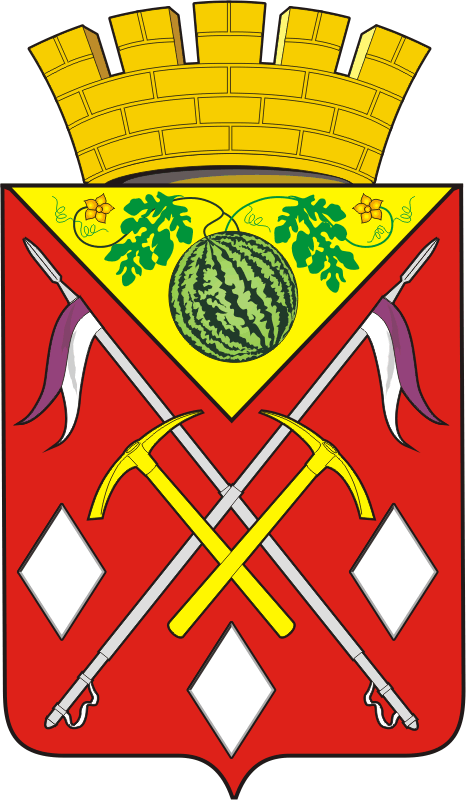 АДМИНИСТРАЦИЯМУНИЦИПАЛЬНОГООБРАЗОВАНИЯСОЛЬ-ИЛЕЦКИЙГОРОДСКОЙ ОКРУГОРЕНБУРГСКОЙ ОБЛАСТИПОСТАНОВЛЕНИЕ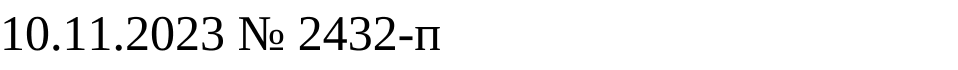 Об утверждении Программы профилактики рисков причинения вреда (ущерба) охраняемым законом ценностям на 2024 год по муниципальному земельному контролюN п/пНаименование мероприятияСрок исполненияОтветственный исполнитель1.Размещение на официальном сайте администрации муниципального образования Соль-Илецкий городской округ в информационно-телекоммуникационной сети «Интернет» в рамках муниципального земельного контроля:а) перечней нормативных правовых актов или  их отдельных частей, содержащих обязательные требования, оценка соблюдения которых является предметом муниципального контроля, а также текстов соответствующих нормативных правовых актов;б) сведений об изменениях, внесенных в нормативные правовые акты, регулирующие осуществление муниципального   земельного контроля, о сроках и порядке их вступления в силу;в) сведений о способах получения консультаций по вопросам соблюдения обязательных требований;г) программы профилактики рисков причинения вреда (ущерба) охраняемым законом ценностям на 2024 год;е) обобщение контрольным (надзорным) органом правоприменительной практики осуществления муниципального земельного контроля;ё) сведения о порядке досудебного обжалования решений контрольного (надзорного) органа, действий (бездействия) его должностных лиц;ж) ежегодный доклад о муниципальном земельном контроле;в течение года, поддерживать в актуальном состояниипо мере необходимостипостоянноежегодно, не позднее 20 декабряне позднее 15 марта года следующего за отчетнымв течение годане позднее 15 марта года следующего за отчетнымОтдел муниципального контроля администрации муниципального образования Соль-Илецкий городской округ уполномоченные на осуществление данного вида контроля2.Консультирование контролируемых лиц и их представителей по телефону, посредством видео-конференц-связи, на личном приеме либо в ходе проведения профилактического мероприятия, контрольного мероприятия по следующим вопросам:1) организация и осуществление муниципального контроля;2) порядок осуществления контрольных мероприятий;3) порядок обжалования действий (бездействия) должностных лиц, уполномоченных осуществлять муниципальный земельный контроль;4) получение информации о нормативных правовых актах (их отдельных положениях), содержащих обязательные требования, оценка соблюдения которых осуществляется контрольным органом в рамках контрольных мероприятий.в течение года (по мере необходимости)Отдел муниципального контроля администрации муниципального образования Соль-Илецкий городской округ уполномоченные на осуществление данного вида контроля3.Выдача контролируемому лицу предостережений о недопустимости нарушения обязательных требований в соответствии со ст. 49 Федерального закона № 248-ФЗ  (если иной порядок не установлен законодательством).в течение года (при наличии оснований)Отдел муниципального контроля администрации муниципального образования Соль-Илецкий городской округ уполномоченные на осуществление данного вида контроля